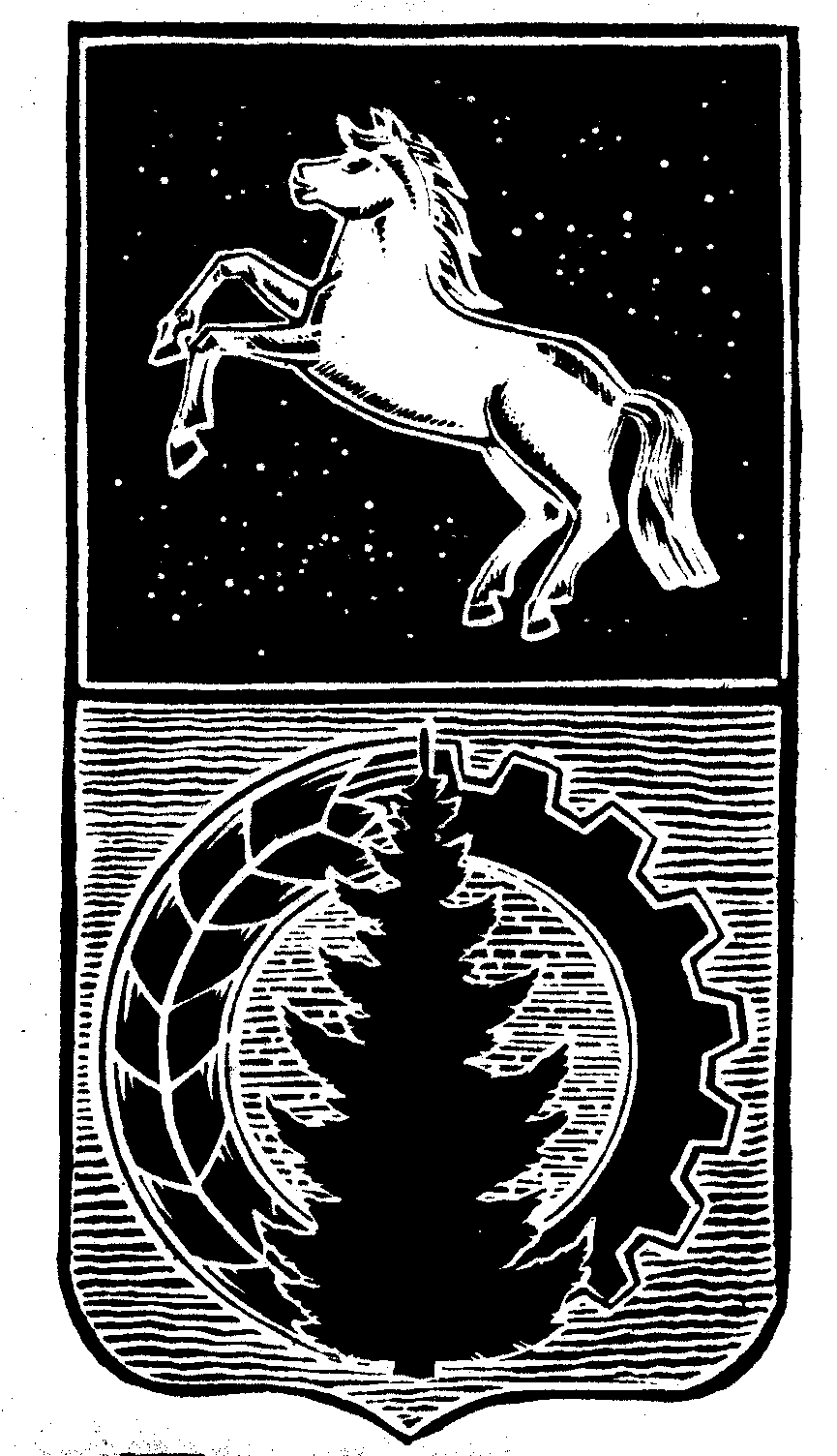 АДМИНИСТРАЦИЯ АСИНОВСКОГО РАЙОНАПОСТАНОВЛЕНИЕ31.03.2021                                                                                                № 453г. АсиноО занесении Кандидатов на молодежную Доску ПочетаРуководствуясь Постановлением  администрации Асиновского района от 25.01.2018  № 97 «Об утверждении положения о молодежной Доске Почета» Протоколом заседания комиссии по утверждению кандидатов на молодежную Доску Почета Асиновского района от 30.03.2021 №2, в целях реализации мероприятий подпрограммы «Молодежь» муниципальной программы «Развитие молодежной политики в Асиновском районе» утвержденной постановлением администрации Асиновского района от 30.12.2020 № 2007 «Об утверждении муниципальной программы «Развитие молодежной политики в Асиновском районе».ПОСТАНОВЛЯЮ:1. Занести следующих Кандидатов на молодежную Доску Почета:1.Яновский Валерий Олегович - сержант полиции, помощник участкового уполномоченного полиции отдела УУПиПДН МО МВД России "Асиновский"2.Гордияш Анастасия Петровна - главный библиотекарь МБУ "АМЦВС", библиотека-филиал №23 (г.Асино)3.Вышегородцева Ирина Владимировна-воспитатель, МБДОУ детский сад №5 "Белочка"4.Двилис Анастасия Павловна-педагог дополнительного образования МАОУ гимназии № 2 г.Асино5.Горлов Юрий Олегович-Врач - невролог ОГБУЗ "Асиновская РБ"-поликлинника6.Роговцов Андрей Владимирович	- водитель второго класса ООО "Асиновское АТП"7.Банников Сергей Николаевич - водитель автомобиля (трал) Асиновского участка Южный филиал ГУП ТО "Областное ДРСУ".8.Асташов Иван Александрович - машинист котельной цеха по производству тепловой энергии МУП АГП "Энергия -Т2" 9.Онскуль Радомир Дмитриевич - ветеринарный врач ООО "Сибирское молоко" (с.Ягодное)10.Ходкевич Иван Викторович-Главный инженер, по совместительству механизатор. По уставу заместитель председателя СПК "Успех" (д.Моисеевка)11.Григорьева Дарья Владимировна- начальник юридического отдела Администрации Асиновского городского поселения12.Мацур Олеся Сергеевна -	 ветеринарный врач ,Индивидуальный предприниматель13.Ильин Виктор Витальевич - пожарный з класса ФГКУ  "1 отряд ФПС по Томской области"2. Выдать Кандидатам свидетельства о занесении на молодежную Доску Почета.3. Настоящее постановление вступает в силу с даты его подписания и подлежит размещению на официальном сайте муниципального образования «Асиновский район» в информационно - телекоммуникационной сети «Интернет».4. Контроль за исполнением настоящего постановления возложить на заместителя Главы администрации Асиновского района по социальным вопросам.Глава Асиновского района                                                                            Н.А. ДанильчукЛИСТ СОГЛАСОВАНИЯК проекту постановления «О занесении Кандидатов на молодежную Доску Почета»Проект подготовила Грачева Т.О..Ф.И.О. должностьВизаДата поступленияДата согласованияПримечаниеБулыгина О.В. – заместитель Главы администрации  Асиновского района по социальным вопросам Ивасенко Е.В.       – начальник юридического отделаЕфименко С.В. -начальник Управления культуры, спорта и молодежи